APPLICATION FOR TEACHER APPOINTMENT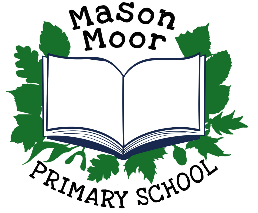 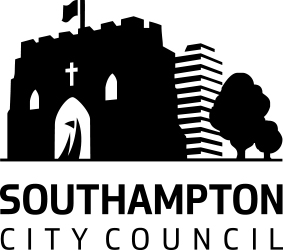 PLEASE USE TYPE OR BLACK INK6. Education and qualificationsGCSEs /O Levels:A/AS Levels:Further/Higher Education:If YES, please state the name and nature of your relationship.EQUAL OPPORTUNITIES MONITORING FORM 1.Application for  post ofApplication for  post ofApplication for  post ofApplication for  post ofApplication for  post ofApplication for  post ofApplication for  post ofApplication for  post ofApplication for  post ofApplication for  post ofClass teacher (Ref: MMPS/CT0422)Class teacher (Ref: MMPS/CT0422)Class teacher (Ref: MMPS/CT0422)Class teacher (Ref: MMPS/CT0422)Class teacher (Ref: MMPS/CT0422)Class teacher (Ref: MMPS/CT0422)Class teacher (Ref: MMPS/CT0422)Class teacher (Ref: MMPS/CT0422)Class teacher (Ref: MMPS/CT0422)Class teacher (Ref: MMPS/CT0422)Class teacher (Ref: MMPS/CT0422)Class teacher (Ref: MMPS/CT0422)Class teacher (Ref: MMPS/CT0422)AtAtAtAtAtAtAtAtAtAt Mason Moor Primary School Mason Moor Primary School Mason Moor Primary School Mason Moor Primary School Mason Moor Primary School Mason Moor Primary School Mason Moor Primary School Mason Moor Primary School Mason Moor Primary School Mason Moor Primary School Mason Moor Primary School Mason Moor Primary School Mason Moor Primary School2.SurnameSurname     Forenames     Forenames     Forenames     Forenames     Forenames     Forenames     ForenamesTitleTitle            All previous last names            All previous last names            All previous last names            All previous last names            All previous last names            All previous last names            All previous last names            All previous last names            All previous last names            All previous last namesAddress:Address:Address:Address:Address:Address:Address:                                             Post Code:                                              Post Code:                                              Post Code:                                              Post Code:                                              Post Code:                                              Post Code:                                              Post Code:                                              Post Code:                                              Post Code:                                              Post Code:                                              Post Code:                                              Post Code:                                              Post Code:                                              Post Code:                                              Post Code:                                              Post Code: Home Phone Number:Home Phone Number:Home Phone Number:Home Phone Number:Home Phone Number:Home Phone Number:Home Phone Number:Daytime Number:Daytime Number:Daytime Number:Daytime Number:Daytime Number:Daytime Number:Daytime Number:Mobile Number :Mobile Number :Mobile Number :Mobile Number :Mobile Number :Mobile Number :Mobile Number :Email address:Email address:Email address:Email address:Email address:Email address:Email address:GTC Number:GTC Number:GTC Number:GTC Number:GTC Number:GTC Number:GTC Number:3.Present AppointmentPresent AppointmentPresent AppointmentPresent AppointmentPresent AppointmentPresent AppointmentPresent AppointmentLocal Education Authority:Local Education Authority:Local Education Authority:Local Education Authority:Local Education Authority:Local Education Authority:Local Education Authority:School/College:School/College:School/College:School/College:School/College:Number on Roll: Number on Roll: Number on Roll: Post held (Specify any incentive allowance)Post held (Specify any incentive allowance)Post held (Specify any incentive allowance)Post held (Specify any incentive allowance)Post held (Specify any incentive allowance)Post held (Specify any incentive allowance)Post held (Specify any incentive allowance)Post held (Specify any incentive allowance)Post held (Specify any incentive allowance)Date appointed:Date appointed:Date appointed:Date appointed:Date appointed:Date appointed:Subjects, age groups taught and or responsibilities:Subjects, age groups taught and or responsibilities:Subjects, age groups taught and or responsibilities:Subjects, age groups taught and or responsibilities:Subjects, age groups taught and or responsibilities:Subjects, age groups taught and or responsibilities:Subjects, age groups taught and or responsibilities:Subjects, age groups taught and or responsibilities:Subjects, age groups taught and or responsibilities:Subjects, age groups taught and or responsibilities:Subjects, age groups taught and or responsibilities:Subjects, age groups taught and or responsibilities:Notice required and/or date available if appointed:Notice required and/or date available if appointed:Notice required and/or date available if appointed:Notice required and/or date available if appointed:Notice required and/or date available if appointed:Notice required and/or date available if appointed:Notice required and/or date available if appointed:Notice required and/or date available if appointed:Notice required and/or date available if appointed:Notice required and/or date available if appointed:Notice required and/or date available if appointed:Notice required and/or date available if appointed:Salary Scale:Salary Scale:Salary Scale:Salary Scale:Gross Salary £:Gross Salary £:Gross Salary £:Gross Salary £:Incremental Point:Incremental Point:Incremental Point:Threshold PaymentThreshold PaymentThreshold PaymentThreshold PaymentThreshold PaymentThreshold PaymentYes/NoYes/NoThreshold 1,2 or 3Threshold 1,2 or 3Threshold 1,2 or 3Threshold 1,2 or 3Threshold 1,2 or 3Threshold 1,2 or 3Threshold 1,2 or 34.Confidential RefereesConfidential RefereesConfidential RefereesConfidential RefereesConfidential RefereesConfidential RefereesConfidential RefereesConfidential RefereesConfidential RefereesConfidential RefereesConfidential RefereesConfidential RefereesConfidential RefereesConfidential RefereesConfidential RefereesConfidential RefereesConfidential RefereesConfidential RefereesConfidential RefereesConfidential RefereesConfidential RefereesConfidential RefereesConfidential RefereesNames, addresses and status of two referees (one of whom if employed must be your present manager e.g. your head teacher) Please do not provide more than one reference from  same school.Names, addresses and status of two referees (one of whom if employed must be your present manager e.g. your head teacher) Please do not provide more than one reference from  same school.Names, addresses and status of two referees (one of whom if employed must be your present manager e.g. your head teacher) Please do not provide more than one reference from  same school.Names, addresses and status of two referees (one of whom if employed must be your present manager e.g. your head teacher) Please do not provide more than one reference from  same school.Names, addresses and status of two referees (one of whom if employed must be your present manager e.g. your head teacher) Please do not provide more than one reference from  same school.Names, addresses and status of two referees (one of whom if employed must be your present manager e.g. your head teacher) Please do not provide more than one reference from  same school.Names, addresses and status of two referees (one of whom if employed must be your present manager e.g. your head teacher) Please do not provide more than one reference from  same school.Names, addresses and status of two referees (one of whom if employed must be your present manager e.g. your head teacher) Please do not provide more than one reference from  same school.Names, addresses and status of two referees (one of whom if employed must be your present manager e.g. your head teacher) Please do not provide more than one reference from  same school.Names, addresses and status of two referees (one of whom if employed must be your present manager e.g. your head teacher) Please do not provide more than one reference from  same school.Names, addresses and status of two referees (one of whom if employed must be your present manager e.g. your head teacher) Please do not provide more than one reference from  same school.Names, addresses and status of two referees (one of whom if employed must be your present manager e.g. your head teacher) Please do not provide more than one reference from  same school.Names, addresses and status of two referees (one of whom if employed must be your present manager e.g. your head teacher) Please do not provide more than one reference from  same school.Names, addresses and status of two referees (one of whom if employed must be your present manager e.g. your head teacher) Please do not provide more than one reference from  same school.Names, addresses and status of two referees (one of whom if employed must be your present manager e.g. your head teacher) Please do not provide more than one reference from  same school.Names, addresses and status of two referees (one of whom if employed must be your present manager e.g. your head teacher) Please do not provide more than one reference from  same school.Names, addresses and status of two referees (one of whom if employed must be your present manager e.g. your head teacher) Please do not provide more than one reference from  same school.Names, addresses and status of two referees (one of whom if employed must be your present manager e.g. your head teacher) Please do not provide more than one reference from  same school.Names, addresses and status of two referees (one of whom if employed must be your present manager e.g. your head teacher) Please do not provide more than one reference from  same school.Names, addresses and status of two referees (one of whom if employed must be your present manager e.g. your head teacher) Please do not provide more than one reference from  same school.Names, addresses and status of two referees (one of whom if employed must be your present manager e.g. your head teacher) Please do not provide more than one reference from  same school.Names, addresses and status of two referees (one of whom if employed must be your present manager e.g. your head teacher) Please do not provide more than one reference from  same school.Names, addresses and status of two referees (one of whom if employed must be your present manager e.g. your head teacher) Please do not provide more than one reference from  same school.References will be sought on shortlisted candidates and previous employers may be contacted to verify particular experiences or qualifications before interview. Current or previous employers will be asked about disciplinary offences relating to children including penalties that are “time expired” and any child protection concerns. References will be sought on shortlisted candidates and previous employers may be contacted to verify particular experiences or qualifications before interview. Current or previous employers will be asked about disciplinary offences relating to children including penalties that are “time expired” and any child protection concerns. References will be sought on shortlisted candidates and previous employers may be contacted to verify particular experiences or qualifications before interview. Current or previous employers will be asked about disciplinary offences relating to children including penalties that are “time expired” and any child protection concerns. References will be sought on shortlisted candidates and previous employers may be contacted to verify particular experiences or qualifications before interview. Current or previous employers will be asked about disciplinary offences relating to children including penalties that are “time expired” and any child protection concerns. References will be sought on shortlisted candidates and previous employers may be contacted to verify particular experiences or qualifications before interview. Current or previous employers will be asked about disciplinary offences relating to children including penalties that are “time expired” and any child protection concerns. References will be sought on shortlisted candidates and previous employers may be contacted to verify particular experiences or qualifications before interview. Current or previous employers will be asked about disciplinary offences relating to children including penalties that are “time expired” and any child protection concerns. References will be sought on shortlisted candidates and previous employers may be contacted to verify particular experiences or qualifications before interview. Current or previous employers will be asked about disciplinary offences relating to children including penalties that are “time expired” and any child protection concerns. References will be sought on shortlisted candidates and previous employers may be contacted to verify particular experiences or qualifications before interview. Current or previous employers will be asked about disciplinary offences relating to children including penalties that are “time expired” and any child protection concerns. References will be sought on shortlisted candidates and previous employers may be contacted to verify particular experiences or qualifications before interview. Current or previous employers will be asked about disciplinary offences relating to children including penalties that are “time expired” and any child protection concerns. References will be sought on shortlisted candidates and previous employers may be contacted to verify particular experiences or qualifications before interview. Current or previous employers will be asked about disciplinary offences relating to children including penalties that are “time expired” and any child protection concerns. References will be sought on shortlisted candidates and previous employers may be contacted to verify particular experiences or qualifications before interview. Current or previous employers will be asked about disciplinary offences relating to children including penalties that are “time expired” and any child protection concerns. References will be sought on shortlisted candidates and previous employers may be contacted to verify particular experiences or qualifications before interview. Current or previous employers will be asked about disciplinary offences relating to children including penalties that are “time expired” and any child protection concerns. References will be sought on shortlisted candidates and previous employers may be contacted to verify particular experiences or qualifications before interview. Current or previous employers will be asked about disciplinary offences relating to children including penalties that are “time expired” and any child protection concerns. References will be sought on shortlisted candidates and previous employers may be contacted to verify particular experiences or qualifications before interview. Current or previous employers will be asked about disciplinary offences relating to children including penalties that are “time expired” and any child protection concerns. References will be sought on shortlisted candidates and previous employers may be contacted to verify particular experiences or qualifications before interview. Current or previous employers will be asked about disciplinary offences relating to children including penalties that are “time expired” and any child protection concerns. References will be sought on shortlisted candidates and previous employers may be contacted to verify particular experiences or qualifications before interview. Current or previous employers will be asked about disciplinary offences relating to children including penalties that are “time expired” and any child protection concerns. References will be sought on shortlisted candidates and previous employers may be contacted to verify particular experiences or qualifications before interview. Current or previous employers will be asked about disciplinary offences relating to children including penalties that are “time expired” and any child protection concerns. References will be sought on shortlisted candidates and previous employers may be contacted to verify particular experiences or qualifications before interview. Current or previous employers will be asked about disciplinary offences relating to children including penalties that are “time expired” and any child protection concerns. References will be sought on shortlisted candidates and previous employers may be contacted to verify particular experiences or qualifications before interview. Current or previous employers will be asked about disciplinary offences relating to children including penalties that are “time expired” and any child protection concerns. References will be sought on shortlisted candidates and previous employers may be contacted to verify particular experiences or qualifications before interview. Current or previous employers will be asked about disciplinary offences relating to children including penalties that are “time expired” and any child protection concerns. References will be sought on shortlisted candidates and previous employers may be contacted to verify particular experiences or qualifications before interview. Current or previous employers will be asked about disciplinary offences relating to children including penalties that are “time expired” and any child protection concerns. References will be sought on shortlisted candidates and previous employers may be contacted to verify particular experiences or qualifications before interview. Current or previous employers will be asked about disciplinary offences relating to children including penalties that are “time expired” and any child protection concerns. References will be sought on shortlisted candidates and previous employers may be contacted to verify particular experiences or qualifications before interview. Current or previous employers will be asked about disciplinary offences relating to children including penalties that are “time expired” and any child protection concerns. 12Telephone:Telephone:Telephone:Telephone:Telephone:Telephone:Telephone:Telephone:Email:Email:Email:Email:Email:Email:Email:Email:5.Employment History A continuous employment history is required from when you left full time education.Please do not substitute this section with a separate curriculum vitae. (most recent employment first)Employment History A continuous employment history is required from when you left full time education.Please do not substitute this section with a separate curriculum vitae. (most recent employment first)Employment History A continuous employment history is required from when you left full time education.Please do not substitute this section with a separate curriculum vitae. (most recent employment first)Employment History A continuous employment history is required from when you left full time education.Please do not substitute this section with a separate curriculum vitae. (most recent employment first)Employment History A continuous employment history is required from when you left full time education.Please do not substitute this section with a separate curriculum vitae. (most recent employment first)Employment History A continuous employment history is required from when you left full time education.Please do not substitute this section with a separate curriculum vitae. (most recent employment first)Local Education Authority and School/CollegeLocal Education Authority and School/CollegeNumber on RollStatus of post, responsibilitiesand age groups taughtReason for leavingFromToDate ObtainedLevelSubjectGradeSchool / CollegeDate ObtainedLevelSubjectGradeSchool / CollegeDetails (including educational establishment)FromToDegree obtainedPass/HonoursClassDateMain SubjectSubsidiary SubjectPlease give any dates on which you will not be available for interview:Please give any dates on which you will not be available for interview:Please give any dates on which you will not be available for interview:Please give any dates on which you will not be available for interview:Please give any dates on which you will not be available for interview:Please give any dates on which you will not be available for interview:Please give any dates on which you will not be available for interview:Please give any dates on which you will not be available for interview:Please give any dates on which you will not be available for interview:7.You are invited to set out below furr information in support of your application. You should ensure that you address all aspects of the job description and person specification. (The box below will expand as you type. Please limit your statement to two pages.)8.Additional InformationAdditional InformationAdditional InformationAdditional InformationAdditional InformationAdditional InformationAdditional InformationAdditional InformationAdditional Information9.Rehabilitation of Offenders Act 1974 order 1975Rehabilitation of Offenders Act 1974 order 1975Rehabilitation of Offenders Act 1974 order 1975Rehabilitation of Offenders Act 1974 order 1975Rehabilitation of Offenders Act 1974 order 1975Rehabilitation of Offenders Act 1974 order 1975Rehabilitation of Offenders Act 1974 order 1975Rehabilitation of Offenders Act 1974 order 1975Rehabilitation of Offenders Act 1974 order 1975This post is covered by the rehabilitation of Offenders Act 1974 (exceptions) order 1975 because it is a post which involves working directly with young people. You are therefore required to declare whether you have any criminal convictions (or cautions or bind overs) including those which are “spent”. The amendments to the Exceptions order 1975 (2013) provide that certain spent convictions and cautions are “protected” and are not subject to disclosure to employers and cannot be taken into account. Guidance and criteria on filtering cautions and convictions can be found on the Disclosure and Barring Service website:https://www.gov.uk/government/organisations/disclosure-and-barring-servicePlease complete the following questions, taking into account the DBS filtering guidance. Do you have any convictions, cautions, reprimands or final warnings that are not “protected” defined by the Rehabilitation of Offenders Act 1974 (Exceptions) Order 1975 (as amended in 2013)If yes, please give details including dates, on a separate sheet, place in a sealed envelope marked for the attention of the chair of the shortlisting panel and enclose it with this form.Are you included in any list of people barred from working with children by the Disclosure and Barring Service (DBS) or the National College of Teaching and Leadership (NCTL)?This post is covered by the rehabilitation of Offenders Act 1974 (exceptions) order 1975 because it is a post which involves working directly with young people. You are therefore required to declare whether you have any criminal convictions (or cautions or bind overs) including those which are “spent”. The amendments to the Exceptions order 1975 (2013) provide that certain spent convictions and cautions are “protected” and are not subject to disclosure to employers and cannot be taken into account. Guidance and criteria on filtering cautions and convictions can be found on the Disclosure and Barring Service website:https://www.gov.uk/government/organisations/disclosure-and-barring-servicePlease complete the following questions, taking into account the DBS filtering guidance. Do you have any convictions, cautions, reprimands or final warnings that are not “protected” defined by the Rehabilitation of Offenders Act 1974 (Exceptions) Order 1975 (as amended in 2013)If yes, please give details including dates, on a separate sheet, place in a sealed envelope marked for the attention of the chair of the shortlisting panel and enclose it with this form.Are you included in any list of people barred from working with children by the Disclosure and Barring Service (DBS) or the National College of Teaching and Leadership (NCTL)?This post is covered by the rehabilitation of Offenders Act 1974 (exceptions) order 1975 because it is a post which involves working directly with young people. You are therefore required to declare whether you have any criminal convictions (or cautions or bind overs) including those which are “spent”. The amendments to the Exceptions order 1975 (2013) provide that certain spent convictions and cautions are “protected” and are not subject to disclosure to employers and cannot be taken into account. Guidance and criteria on filtering cautions and convictions can be found on the Disclosure and Barring Service website:https://www.gov.uk/government/organisations/disclosure-and-barring-servicePlease complete the following questions, taking into account the DBS filtering guidance. Do you have any convictions, cautions, reprimands or final warnings that are not “protected” defined by the Rehabilitation of Offenders Act 1974 (Exceptions) Order 1975 (as amended in 2013)If yes, please give details including dates, on a separate sheet, place in a sealed envelope marked for the attention of the chair of the shortlisting panel and enclose it with this form.Are you included in any list of people barred from working with children by the Disclosure and Barring Service (DBS) or the National College of Teaching and Leadership (NCTL)?This post is covered by the rehabilitation of Offenders Act 1974 (exceptions) order 1975 because it is a post which involves working directly with young people. You are therefore required to declare whether you have any criminal convictions (or cautions or bind overs) including those which are “spent”. The amendments to the Exceptions order 1975 (2013) provide that certain spent convictions and cautions are “protected” and are not subject to disclosure to employers and cannot be taken into account. Guidance and criteria on filtering cautions and convictions can be found on the Disclosure and Barring Service website:https://www.gov.uk/government/organisations/disclosure-and-barring-servicePlease complete the following questions, taking into account the DBS filtering guidance. Do you have any convictions, cautions, reprimands or final warnings that are not “protected” defined by the Rehabilitation of Offenders Act 1974 (Exceptions) Order 1975 (as amended in 2013)If yes, please give details including dates, on a separate sheet, place in a sealed envelope marked for the attention of the chair of the shortlisting panel and enclose it with this form.Are you included in any list of people barred from working with children by the Disclosure and Barring Service (DBS) or the National College of Teaching and Leadership (NCTL)?This post is covered by the rehabilitation of Offenders Act 1974 (exceptions) order 1975 because it is a post which involves working directly with young people. You are therefore required to declare whether you have any criminal convictions (or cautions or bind overs) including those which are “spent”. The amendments to the Exceptions order 1975 (2013) provide that certain spent convictions and cautions are “protected” and are not subject to disclosure to employers and cannot be taken into account. Guidance and criteria on filtering cautions and convictions can be found on the Disclosure and Barring Service website:https://www.gov.uk/government/organisations/disclosure-and-barring-servicePlease complete the following questions, taking into account the DBS filtering guidance. Do you have any convictions, cautions, reprimands or final warnings that are not “protected” defined by the Rehabilitation of Offenders Act 1974 (Exceptions) Order 1975 (as amended in 2013)If yes, please give details including dates, on a separate sheet, place in a sealed envelope marked for the attention of the chair of the shortlisting panel and enclose it with this form.Are you included in any list of people barred from working with children by the Disclosure and Barring Service (DBS) or the National College of Teaching and Leadership (NCTL)?This post is covered by the rehabilitation of Offenders Act 1974 (exceptions) order 1975 because it is a post which involves working directly with young people. You are therefore required to declare whether you have any criminal convictions (or cautions or bind overs) including those which are “spent”. The amendments to the Exceptions order 1975 (2013) provide that certain spent convictions and cautions are “protected” and are not subject to disclosure to employers and cannot be taken into account. Guidance and criteria on filtering cautions and convictions can be found on the Disclosure and Barring Service website:https://www.gov.uk/government/organisations/disclosure-and-barring-servicePlease complete the following questions, taking into account the DBS filtering guidance. Do you have any convictions, cautions, reprimands or final warnings that are not “protected” defined by the Rehabilitation of Offenders Act 1974 (Exceptions) Order 1975 (as amended in 2013)If yes, please give details including dates, on a separate sheet, place in a sealed envelope marked for the attention of the chair of the shortlisting panel and enclose it with this form.Are you included in any list of people barred from working with children by the Disclosure and Barring Service (DBS) or the National College of Teaching and Leadership (NCTL)?This post is covered by the rehabilitation of Offenders Act 1974 (exceptions) order 1975 because it is a post which involves working directly with young people. You are therefore required to declare whether you have any criminal convictions (or cautions or bind overs) including those which are “spent”. The amendments to the Exceptions order 1975 (2013) provide that certain spent convictions and cautions are “protected” and are not subject to disclosure to employers and cannot be taken into account. Guidance and criteria on filtering cautions and convictions can be found on the Disclosure and Barring Service website:https://www.gov.uk/government/organisations/disclosure-and-barring-servicePlease complete the following questions, taking into account the DBS filtering guidance. Do you have any convictions, cautions, reprimands or final warnings that are not “protected” defined by the Rehabilitation of Offenders Act 1974 (Exceptions) Order 1975 (as amended in 2013)If yes, please give details including dates, on a separate sheet, place in a sealed envelope marked for the attention of the chair of the shortlisting panel and enclose it with this form.Are you included in any list of people barred from working with children by the Disclosure and Barring Service (DBS) or the National College of Teaching and Leadership (NCTL)?This post is covered by the rehabilitation of Offenders Act 1974 (exceptions) order 1975 because it is a post which involves working directly with young people. You are therefore required to declare whether you have any criminal convictions (or cautions or bind overs) including those which are “spent”. The amendments to the Exceptions order 1975 (2013) provide that certain spent convictions and cautions are “protected” and are not subject to disclosure to employers and cannot be taken into account. Guidance and criteria on filtering cautions and convictions can be found on the Disclosure and Barring Service website:https://www.gov.uk/government/organisations/disclosure-and-barring-servicePlease complete the following questions, taking into account the DBS filtering guidance. Do you have any convictions, cautions, reprimands or final warnings that are not “protected” defined by the Rehabilitation of Offenders Act 1974 (Exceptions) Order 1975 (as amended in 2013)If yes, please give details including dates, on a separate sheet, place in a sealed envelope marked for the attention of the chair of the shortlisting panel and enclose it with this form.Are you included in any list of people barred from working with children by the Disclosure and Barring Service (DBS) or the National College of Teaching and Leadership (NCTL)?This post is covered by the rehabilitation of Offenders Act 1974 (exceptions) order 1975 because it is a post which involves working directly with young people. You are therefore required to declare whether you have any criminal convictions (or cautions or bind overs) including those which are “spent”. The amendments to the Exceptions order 1975 (2013) provide that certain spent convictions and cautions are “protected” and are not subject to disclosure to employers and cannot be taken into account. Guidance and criteria on filtering cautions and convictions can be found on the Disclosure and Barring Service website:https://www.gov.uk/government/organisations/disclosure-and-barring-servicePlease complete the following questions, taking into account the DBS filtering guidance. Do you have any convictions, cautions, reprimands or final warnings that are not “protected” defined by the Rehabilitation of Offenders Act 1974 (Exceptions) Order 1975 (as amended in 2013)If yes, please give details including dates, on a separate sheet, place in a sealed envelope marked for the attention of the chair of the shortlisting panel and enclose it with this form.Are you included in any list of people barred from working with children by the Disclosure and Barring Service (DBS) or the National College of Teaching and Leadership (NCTL)?If yes, please give details including dates, on a separate sheet, place in a sealed envelope marked for the attention of the chair of the shortlisting panel and enclose it with this form.PLEASE NOTEIf your application is successful, prior to taking up your post, you will be required to undergo a formal DisclosureProcess through the Disclosure and Barring Service (previously CRB). This will require you to complete a separateDBS application form and provide a range of documentary evidence to confirm your identity.Although a criminal record involving offences against children is likely to debar you from an appointment of thistype of post, the existence of other criminal convictions will not necessarily be a bar to employment.Any criminal record information arising out of the disclosure process will be discussed with your before any finaldecision is made about your employment.It is a criminal offence to apply for or accept a position (paid or unpaid) working with children ifYou are excluded from such work by virtue of a court order of exclusion by the DBS.DBS certificates will only be issued directly to the applicant. You will be required to show this to the school anda copy of the Disclosure Number and issue date will be retained by the school in-line with requirements of theData Protection Act 1998.  If yes, please give details including dates, on a separate sheet, place in a sealed envelope marked for the attention of the chair of the shortlisting panel and enclose it with this form.PLEASE NOTEIf your application is successful, prior to taking up your post, you will be required to undergo a formal DisclosureProcess through the Disclosure and Barring Service (previously CRB). This will require you to complete a separateDBS application form and provide a range of documentary evidence to confirm your identity.Although a criminal record involving offences against children is likely to debar you from an appointment of thistype of post, the existence of other criminal convictions will not necessarily be a bar to employment.Any criminal record information arising out of the disclosure process will be discussed with your before any finaldecision is made about your employment.It is a criminal offence to apply for or accept a position (paid or unpaid) working with children ifYou are excluded from such work by virtue of a court order of exclusion by the DBS.DBS certificates will only be issued directly to the applicant. You will be required to show this to the school anda copy of the Disclosure Number and issue date will be retained by the school in-line with requirements of theData Protection Act 1998.  If yes, please give details including dates, on a separate sheet, place in a sealed envelope marked for the attention of the chair of the shortlisting panel and enclose it with this form.PLEASE NOTEIf your application is successful, prior to taking up your post, you will be required to undergo a formal DisclosureProcess through the Disclosure and Barring Service (previously CRB). This will require you to complete a separateDBS application form and provide a range of documentary evidence to confirm your identity.Although a criminal record involving offences against children is likely to debar you from an appointment of thistype of post, the existence of other criminal convictions will not necessarily be a bar to employment.Any criminal record information arising out of the disclosure process will be discussed with your before any finaldecision is made about your employment.It is a criminal offence to apply for or accept a position (paid or unpaid) working with children ifYou are excluded from such work by virtue of a court order of exclusion by the DBS.DBS certificates will only be issued directly to the applicant. You will be required to show this to the school anda copy of the Disclosure Number and issue date will be retained by the school in-line with requirements of theData Protection Act 1998.  If yes, please give details including dates, on a separate sheet, place in a sealed envelope marked for the attention of the chair of the shortlisting panel and enclose it with this form.PLEASE NOTEIf your application is successful, prior to taking up your post, you will be required to undergo a formal DisclosureProcess through the Disclosure and Barring Service (previously CRB). This will require you to complete a separateDBS application form and provide a range of documentary evidence to confirm your identity.Although a criminal record involving offences against children is likely to debar you from an appointment of thistype of post, the existence of other criminal convictions will not necessarily be a bar to employment.Any criminal record information arising out of the disclosure process will be discussed with your before any finaldecision is made about your employment.It is a criminal offence to apply for or accept a position (paid or unpaid) working with children ifYou are excluded from such work by virtue of a court order of exclusion by the DBS.DBS certificates will only be issued directly to the applicant. You will be required to show this to the school anda copy of the Disclosure Number and issue date will be retained by the school in-line with requirements of theData Protection Act 1998.  If yes, please give details including dates, on a separate sheet, place in a sealed envelope marked for the attention of the chair of the shortlisting panel and enclose it with this form.PLEASE NOTEIf your application is successful, prior to taking up your post, you will be required to undergo a formal DisclosureProcess through the Disclosure and Barring Service (previously CRB). This will require you to complete a separateDBS application form and provide a range of documentary evidence to confirm your identity.Although a criminal record involving offences against children is likely to debar you from an appointment of thistype of post, the existence of other criminal convictions will not necessarily be a bar to employment.Any criminal record information arising out of the disclosure process will be discussed with your before any finaldecision is made about your employment.It is a criminal offence to apply for or accept a position (paid or unpaid) working with children ifYou are excluded from such work by virtue of a court order of exclusion by the DBS.DBS certificates will only be issued directly to the applicant. You will be required to show this to the school anda copy of the Disclosure Number and issue date will be retained by the school in-line with requirements of theData Protection Act 1998.  If yes, please give details including dates, on a separate sheet, place in a sealed envelope marked for the attention of the chair of the shortlisting panel and enclose it with this form.PLEASE NOTEIf your application is successful, prior to taking up your post, you will be required to undergo a formal DisclosureProcess through the Disclosure and Barring Service (previously CRB). This will require you to complete a separateDBS application form and provide a range of documentary evidence to confirm your identity.Although a criminal record involving offences against children is likely to debar you from an appointment of thistype of post, the existence of other criminal convictions will not necessarily be a bar to employment.Any criminal record information arising out of the disclosure process will be discussed with your before any finaldecision is made about your employment.It is a criminal offence to apply for or accept a position (paid or unpaid) working with children ifYou are excluded from such work by virtue of a court order of exclusion by the DBS.DBS certificates will only be issued directly to the applicant. You will be required to show this to the school anda copy of the Disclosure Number and issue date will be retained by the school in-line with requirements of theData Protection Act 1998.  If yes, please give details including dates, on a separate sheet, place in a sealed envelope marked for the attention of the chair of the shortlisting panel and enclose it with this form.PLEASE NOTEIf your application is successful, prior to taking up your post, you will be required to undergo a formal DisclosureProcess through the Disclosure and Barring Service (previously CRB). This will require you to complete a separateDBS application form and provide a range of documentary evidence to confirm your identity.Although a criminal record involving offences against children is likely to debar you from an appointment of thistype of post, the existence of other criminal convictions will not necessarily be a bar to employment.Any criminal record information arising out of the disclosure process will be discussed with your before any finaldecision is made about your employment.It is a criminal offence to apply for or accept a position (paid or unpaid) working with children ifYou are excluded from such work by virtue of a court order of exclusion by the DBS.DBS certificates will only be issued directly to the applicant. You will be required to show this to the school anda copy of the Disclosure Number and issue date will be retained by the school in-line with requirements of theData Protection Act 1998.  If yes, please give details including dates, on a separate sheet, place in a sealed envelope marked for the attention of the chair of the shortlisting panel and enclose it with this form.PLEASE NOTEIf your application is successful, prior to taking up your post, you will be required to undergo a formal DisclosureProcess through the Disclosure and Barring Service (previously CRB). This will require you to complete a separateDBS application form and provide a range of documentary evidence to confirm your identity.Although a criminal record involving offences against children is likely to debar you from an appointment of thistype of post, the existence of other criminal convictions will not necessarily be a bar to employment.Any criminal record information arising out of the disclosure process will be discussed with your before any finaldecision is made about your employment.It is a criminal offence to apply for or accept a position (paid or unpaid) working with children ifYou are excluded from such work by virtue of a court order of exclusion by the DBS.DBS certificates will only be issued directly to the applicant. You will be required to show this to the school anda copy of the Disclosure Number and issue date will be retained by the school in-line with requirements of theData Protection Act 1998.  10.Please state whether to the best of your knowledge, you are related to an SCC Councillor, Senior Member of the SCC Children’s Services Department, a Governor or Senior employee of the School which you have applied?Please state whether to the best of your knowledge, you are related to an SCC Councillor, Senior Member of the SCC Children’s Services Department, a Governor or Senior employee of the School which you have applied?Please state whether to the best of your knowledge, you are related to an SCC Councillor, Senior Member of the SCC Children’s Services Department, a Governor or Senior employee of the School which you have applied?Please state whether to the best of your knowledge, you are related to an SCC Councillor, Senior Member of the SCC Children’s Services Department, a Governor or Senior employee of the School which you have applied?Please state whether to the best of your knowledge, you are related to an SCC Councillor, Senior Member of the SCC Children’s Services Department, a Governor or Senior employee of the School which you have applied?Please state whether to the best of your knowledge, you are related to an SCC Councillor, Senior Member of the SCC Children’s Services Department, a Governor or Senior employee of the School which you have applied?Please state whether to the best of your knowledge, you are related to an SCC Councillor, Senior Member of the SCC Children’s Services Department, a Governor or Senior employee of the School which you have applied?Please state whether to the best of your knowledge, you are related to an SCC Councillor, Senior Member of the SCC Children’s Services Department, a Governor or Senior employee of the School which you have applied?Please state whether to the best of your knowledge, you are related to an SCC Councillor, Senior Member of the SCC Children’s Services Department, a Governor or Senior employee of the School which you have applied?YesNo11.I understand that if I am appointed, personal information about me will be held in computerised and personnel file form, for employee administration purposes in accordance with the Data Protection Act 1998. This may include analysis for management purposes and statutory returns.In signing this form, I give my authority for use of my personal data for these purposes.I hereby confirm that the information I have given is true and accurate.Where applicable, I will be subject to the regulations on political restrictions as defined in Local Government and Housing Act 1989.I understand that, should any of the information I provide in this application be found to be false within my knowledge, or should there be any omission of material fact, this may be reported to the police as well as leading to my application being rejected or the contract being null and void if I have already been appointed.I understand that if I am appointed, personal information about me will be held in computerised and personnel file form, for employee administration purposes in accordance with the Data Protection Act 1998. This may include analysis for management purposes and statutory returns.In signing this form, I give my authority for use of my personal data for these purposes.I hereby confirm that the information I have given is true and accurate.Where applicable, I will be subject to the regulations on political restrictions as defined in Local Government and Housing Act 1989.I understand that, should any of the information I provide in this application be found to be false within my knowledge, or should there be any omission of material fact, this may be reported to the police as well as leading to my application being rejected or the contract being null and void if I have already been appointed.I understand that if I am appointed, personal information about me will be held in computerised and personnel file form, for employee administration purposes in accordance with the Data Protection Act 1998. This may include analysis for management purposes and statutory returns.In signing this form, I give my authority for use of my personal data for these purposes.I hereby confirm that the information I have given is true and accurate.Where applicable, I will be subject to the regulations on political restrictions as defined in Local Government and Housing Act 1989.I understand that, should any of the information I provide in this application be found to be false within my knowledge, or should there be any omission of material fact, this may be reported to the police as well as leading to my application being rejected or the contract being null and void if I have already been appointed.I understand that if I am appointed, personal information about me will be held in computerised and personnel file form, for employee administration purposes in accordance with the Data Protection Act 1998. This may include analysis for management purposes and statutory returns.In signing this form, I give my authority for use of my personal data for these purposes.I hereby confirm that the information I have given is true and accurate.Where applicable, I will be subject to the regulations on political restrictions as defined in Local Government and Housing Act 1989.I understand that, should any of the information I provide in this application be found to be false within my knowledge, or should there be any omission of material fact, this may be reported to the police as well as leading to my application being rejected or the contract being null and void if I have already been appointed.Signature: Date:The following information is required to monitor the Equal Opportunities Policies within the School and Southampton City Council.  Please tick the box from the list below which best describes the ethnic group to which you belong:The following information is required to monitor the Equal Opportunities Policies within the School and Southampton City Council.  Please tick the box from the list below which best describes the ethnic group to which you belong:The following information is required to monitor the Equal Opportunities Policies within the School and Southampton City Council.  Please tick the box from the list below which best describes the ethnic group to which you belong:The following information is required to monitor the Equal Opportunities Policies within the School and Southampton City Council.  Please tick the box from the list below which best describes the ethnic group to which you belong:The following information is required to monitor the Equal Opportunities Policies within the School and Southampton City Council.  Please tick the box from the list below which best describes the ethnic group to which you belong:The following information is required to monitor the Equal Opportunities Policies within the School and Southampton City Council.  Please tick the box from the list below which best describes the ethnic group to which you belong:The following information is required to monitor the Equal Opportunities Policies within the School and Southampton City Council.  Please tick the box from the list below which best describes the ethnic group to which you belong:The following information is required to monitor the Equal Opportunities Policies within the School and Southampton City Council.  Please tick the box from the list below which best describes the ethnic group to which you belong:The following information is required to monitor the Equal Opportunities Policies within the School and Southampton City Council.  Please tick the box from the list below which best describes the ethnic group to which you belong:The following information is required to monitor the Equal Opportunities Policies within the School and Southampton City Council.  Please tick the box from the list below which best describes the ethnic group to which you belong:The following information is required to monitor the Equal Opportunities Policies within the School and Southampton City Council.  Please tick the box from the list below which best describes the ethnic group to which you belong:The following information is required to monitor the Equal Opportunities Policies within the School and Southampton City Council.  Please tick the box from the list below which best describes the ethnic group to which you belong:The following information is required to monitor the Equal Opportunities Policies within the School and Southampton City Council.  Please tick the box from the list below which best describes the ethnic group to which you belong:The following information is required to monitor the Equal Opportunities Policies within the School and Southampton City Council.  Please tick the box from the list below which best describes the ethnic group to which you belong:The following information is required to monitor the Equal Opportunities Policies within the School and Southampton City Council.  Please tick the box from the list below which best describes the ethnic group to which you belong:The following information is required to monitor the Equal Opportunities Policies within the School and Southampton City Council.  Please tick the box from the list below which best describes the ethnic group to which you belong:The following information is required to monitor the Equal Opportunities Policies within the School and Southampton City Council.  Please tick the box from the list below which best describes the ethnic group to which you belong:The following information is required to monitor the Equal Opportunities Policies within the School and Southampton City Council.  Please tick the box from the list below which best describes the ethnic group to which you belong:The following information is required to monitor the Equal Opportunities Policies within the School and Southampton City Council.  Please tick the box from the list below which best describes the ethnic group to which you belong:The following information is required to monitor the Equal Opportunities Policies within the School and Southampton City Council.  Please tick the box from the list below which best describes the ethnic group to which you belong:The following information is required to monitor the Equal Opportunities Policies within the School and Southampton City Council.  Please tick the box from the list below which best describes the ethnic group to which you belong:The following information is required to monitor the Equal Opportunities Policies within the School and Southampton City Council.  Please tick the box from the list below which best describes the ethnic group to which you belong:NameNameJob titleJob titleJob titleClass teacherClass teacherClass teacherJob ref:Job ref:MMPS/CT0620MMPS/CT0620MMPS/CT0620MMPS/CT0620MMPS/CT0620MMPS/CT0620MMPS/CT0620MMPS/CT0620MMPS/CT0620AgeAgeDate of BirthDate of BirthDate of BirthSex:Sex:MaleMaleMaleFemaleFemaleWhiteWhiteWhiteWhiteWhiteBlack / Black BritishBlack / Black BritishBlack / Black BritishBlack / Black BritishBlack / Black BritishBlack / Black BritishChinese / other ethnic groupChinese / other ethnic groupChinese / other ethnic groupChinese / other ethnic groupChinese / other ethnic groupChinese / other ethnic groupChinese / other ethnic groupChinese / other ethnic groupChinese / other ethnic groupChinese / other ethnic groupChinese / other ethnic groupBritishBritishBritishBritishBlack CaribbeanBlack CaribbeanBlack CaribbeanBlack CaribbeanBlack CaribbeanChineseChineseChineseChineseChineseChineseChineseChineseChineseIrishIrishIrishIrishBlack AfricanBlack AfricanBlack AfricanBlack AfricanBlack AfricanAny other backgroundAny other backgroundAny other backgroundAny other backgroundAny other backgroundAny other backgroundAny other backgroundAny other backgroundAny other backgroundOther White backgroundOther White backgroundOther White backgroundOther White backgroundOther Black backgroundOther Black backgroundOther Black backgroundOther Black backgroundOther Black backgroundPlease specifyPlease specifyPlease specifyPlease specifyPlease specifyPlease specifyPlease specifyPlease specifyPlease specifyPlease specifyPlease specifyPlease specifyPlease specifyPlease specifyPlease specifyPlease specifyPlease specifyPlease specifyPlease specifyPlease specifyPlease specifyPlease specifyPlease specifyPlease specifyPlease specifyPlease specifyPlease specifyAsian / Asian BritishAsian / Asian BritishAsian / Asian BritishAsian / Asian BritishAsian / Asian BritishMixedMixedMixedMixedMixedMixedIndianIndianIndianIndianWhite & Black CaribbeanWhite & Black CaribbeanWhite & Black CaribbeanWhite & Black CaribbeanWhite & Black CaribbeanPakistaniPakistaniPakistaniPakistaniWhite & Black AfricanWhite & Black AfricanWhite & Black AfricanWhite & Black AfricanWhite & Black AfricanBangladeshiBangladeshiBangladeshiBangladeshiWhite & AsianWhite & AsianWhite & AsianWhite & AsianWhite & AsianOther Asian backgroundOther Asian backgroundOther Asian backgroundOther Asian backgroundOther mixed backgroundOther mixed backgroundOther mixed backgroundOther mixed backgroundOther mixed backgroundPlease specifyPlease specifyPlease specifyPlease specifyPlease specifyPlease specifyPlease specifyPlease specifyPlease specifyDo you consider yourself to have a disability?Do you consider yourself to have a disability?Do you consider yourself to have a disability?Do you consider yourself to have a disability?Do you consider yourself to have a disability?Do you consider yourself to have a disability?Do you consider yourself to have a disability?Do you consider yourself to have a disability?YesNoNoIs there anything we need to know about your disability in order to offer you a fair selection interview?  (For example a signer or an accessible interview room) Is there anything we need to know about your disability in order to offer you a fair selection interview?  (For example a signer or an accessible interview room) Is there anything we need to know about your disability in order to offer you a fair selection interview?  (For example a signer or an accessible interview room) Is there anything we need to know about your disability in order to offer you a fair selection interview?  (For example a signer or an accessible interview room) Is there anything we need to know about your disability in order to offer you a fair selection interview?  (For example a signer or an accessible interview room) Is there anything we need to know about your disability in order to offer you a fair selection interview?  (For example a signer or an accessible interview room) Is there anything we need to know about your disability in order to offer you a fair selection interview?  (For example a signer or an accessible interview room) Is there anything we need to know about your disability in order to offer you a fair selection interview?  (For example a signer or an accessible interview room) Is there anything we need to know about your disability in order to offer you a fair selection interview?  (For example a signer or an accessible interview room) Is there anything we need to know about your disability in order to offer you a fair selection interview?  (For example a signer or an accessible interview room) How did you hear about this vacancy?How did you hear about this vacancy?How did you hear about this vacancy?How did you hear about this vacancy?How did you hear about this vacancy?How did you hear about this vacancy?How did you hear about this vacancy?How did you hear about this vacancy?How did you hear about this vacancy?How did you hear about this vacancy?Please specify:Hants Web Word of MouthWord of MouthMason Moor WebsiteAdvertisement (please specify) Other (please specify) Advertisement (please specify) Other (please specify) Advertisement (please specify) Other (please specify) The data in this form may be used in anonymized form, for statistical analysis by the School or Southampton City Council (SCC). This use may result in publication and release of anonymized data to other approved users (i.e. Capita – also referred to as HR Pay and the Office of National Statistics), for payroll purposes and in order to meet our public duty under the Equality Act 2010. This ensures transparency in relation to the makeup of our workforce and enables any shortfalls to be identified and addressed. Your record will not be used by the School or SCC or any other bodies in a way that would affect you individually.You may wish to note that your name and contact details will not be made available to any body other than SCC and Capita and that precautions are taken to minimise the risk of identification of individuals from any published and released data. Under the General Data Protection Regulations you have the right to a copy of the data held about you. In line with SCC’s retention policy, your personal data will be retained for your period of employment.More detailed information about the School’s handling of your personal data can be found in its privacy notice available on the school website or available on request.  Additionally, Southampton City Council’s Privacy Policy can be found on line at (http://www.southampton.gov.uk/privacy) or on request.